MEGHÍVÓ
2017.aug.15. kedd 16 óra MANNAENERGY EU LIFE pályázati nyílt műhelymunkára
Helyszín: Budapest VIII. Palotanegyed Horánszky u. 20 Párbeszéd Háza Loyola Cafe.
E-mail regisztráció szükséges aug. 15. kedd 12 óráig kissjanosferenc@mannaenergy.eu 
EU LIFE pályázat társadalmi nyílt innovációs műhelymunka keretében teremtésőrhajós motivációt vizsgálunk. Például polgári és/vagy egyházi esküvői és keresztelői szertartást kit érdekelne egy dunai úszó templomhajón. Esetleg részt venne-e 1456 Nándorfehérvári diadal július hónapban Budapestről Belgrádig tartó keresztény hazafias hajótúrán? Melyet ilyen úszó templomhajó kísérne.  Ausztrália egyetlen úszó temploma, a „Tengeri Miasszonyunk” látható a képen. Ehhez hasonló lenne 2018 évi EU LIFE Éghajlat politikai konzorciumi pályázat keretében tervezett első magyar teremtésőrző templomos hajó megvalósítása 2019-re.Szigretmonostor Pásztor révkikötő bázison.
Az elektromos révhajóhoz hasonló, de 10 kW vízgenerátor zöldáramú 10 kW elektromos motorral.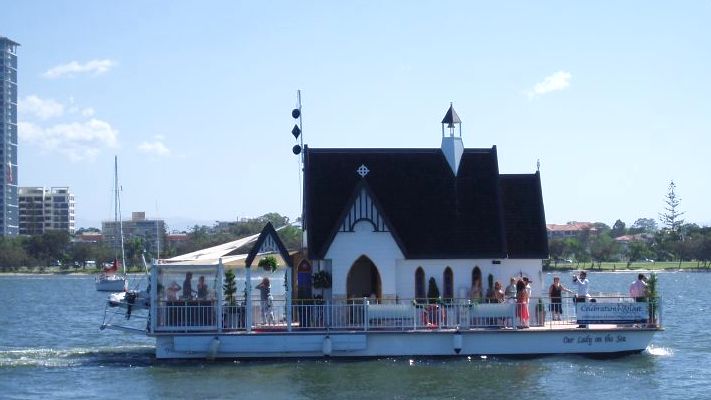 Széchenyi Templomhajós Népfőiskola Alapítvány 2018 évi EU LIFE Éghajlat-politikai pályázati tájékoztató az első magyar elektromos templomhajó sebesség és elektromos motor adatairól.Szentendrei - DunaSzentendrei - DunaElső magyar elektromos templomhajó EU LIFE pályázati adatai Első magyar elektromos templomhajó EU LIFE pályázati adatai Első magyar elektromos templomhajó EU LIFE pályázati adatai Első magyar elektromos templomhajó EU LIFE pályázati adatai Hajó  dunaiténylegesállóvíziegyenáramú hajómotor  egyenáramú hajómotor   Dunán vízsebességhajósebességhajósebesség egyenáramteljesítményfelfelé3,6 km/h8,2 km/h11,8 km/h200 A9,6 kWlefelé3,6 km/h15,4 km/h11,8 km/h200 A9,6 KW